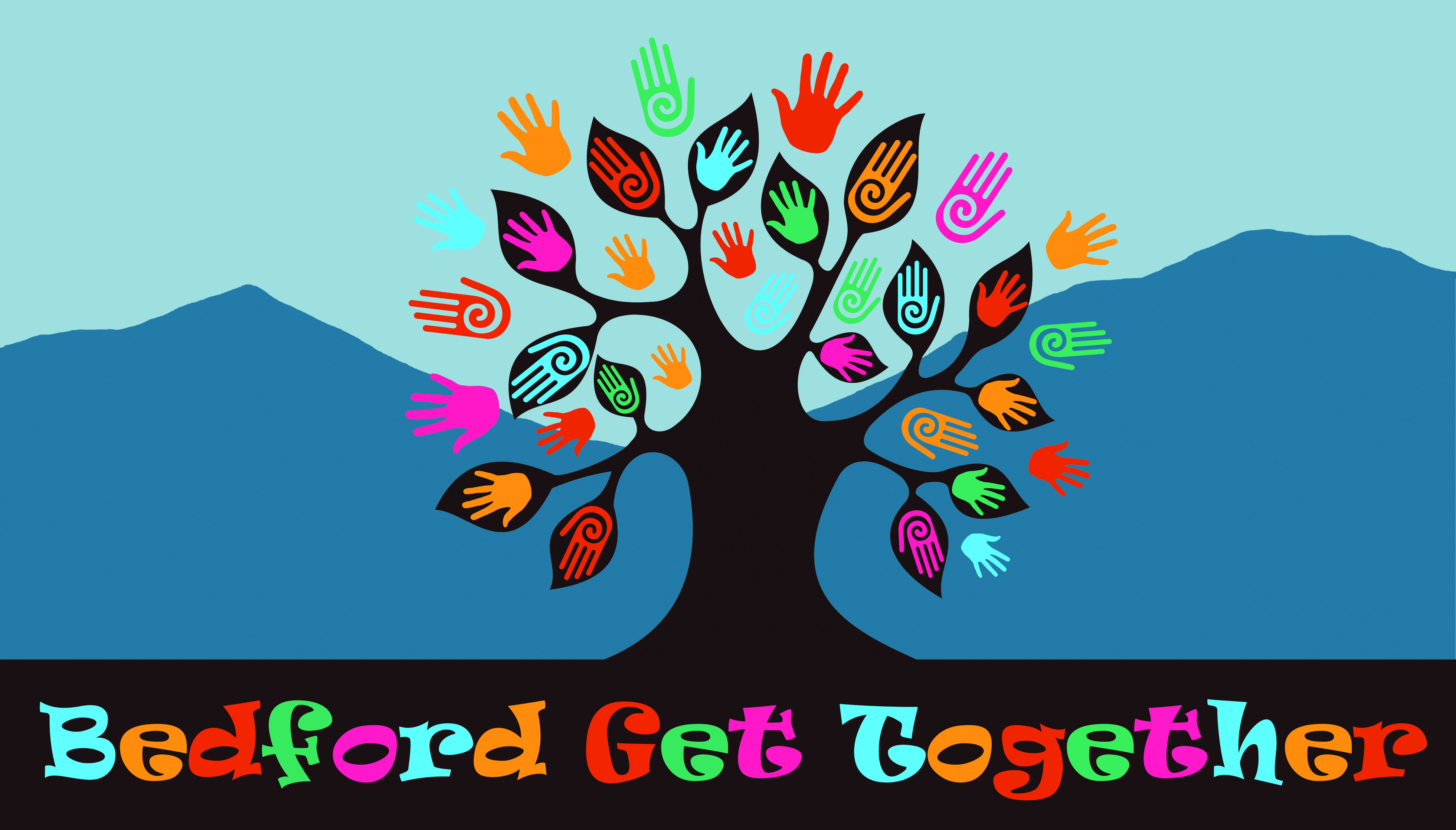 2022 Community Service Award Nomination Bedford Get Together is a private, non-profit organization devoted to creating opportunities for all current and future community members to enhance their awareness, open-mindedness, and respect.  As a part of this mission, we want to recognize those who work tirelessly within the greater Bedford community to achieve our vision: a community united through understanding, trust, kindness and respect.We are presently accepting nominations for awards in the following categories:Local non-profit organizationLocal governmental agencyLocal businessLocal individualA selection committee named by the Board of Directors of Bedford Get Together will review nominations. Self-nominations are permissible, as well as nominations for more than one category. However, multiple nominations for an entity will not influence the selection of finalists; i.e. this is not a popularity contest.  Nominees should be located in the Town of Bedford and/or Bedford County, and the efforts cited for recognition should be recent (2022). Those selected for recognition will be notified in late July 2023 and invited to Bedford Get Together’s awards celebration to be held in September 2023 at a location to be determined.To nominate an organization or individual, please complete the attached nomination form and submit it no later than July 15, 2023 to Bedford Get Together, PO Box 1184, Bedford VA 24523 or email to bedfordgettogether@gmail.com. Please address questions via e-mail to bedfordgettogether@gmail.com.Thank you for helping us publicly commend those who make Bedford a better place to live, work and play!Bedford Get Together2022 Community Service Award Nomination FormNominee:						Organization/Individual___________________________________________Contact Person (for Organization)____________________________________Address_______________________________________________________Phone___________________   E-Mail________________________________Nominated by:						Organization/Individual____________________________________________Contact Person (for Organization) ____________________________________Address  _______________________________________________________Phone___________________   E-Mail________________________________Category: ______________________________________________________Briefly describe why you are nominating this individual/organization for consideration(use additional sheets as necessary)______________________________________________________________________________________________________________________________________________________________________________________________________________________________________________________________________________________________________________________________________________________________________________________________________________________________________________________________________________________________________________________________________________________________________________________________________________________________________________________________________________________________________________________________________________________________________________________________________________________________________________________________________________________________________________________________________________________________________________________________________________________________________________________________________________________________Date submitted:  _______________